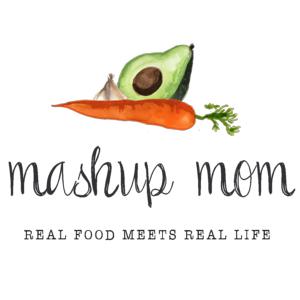 Your ALDI Shopping List (through 11/17)Dairy & refrigeratedFriendly Farms sour cream, $.89 (Tues, Fri)
12 oz Happy Farms shredded cheddar, $2.59 (Sun, Tues)Two cans Bake House Creations crescents, $1.78 (Thurs)
9 oz Priano three cheese tortellini, $1.99 (Weds)
Priano shredded Parmesan, $1.99 (Sun, Weds)GroceryL’Oven Fresh hamburger buns, $.85 (Sun)
Specially Selected naan, $3.49 (Tues)
32 oz SimplyNature organic vegetable broth, $1.49 (Mon)
2 cans Happy Harvest diced tomatoes, $1.18 (Mon)
2 cans Happy Harvest fire roasted diced tomatoes, $1.78 (Fri)
6 oz Happy Harvest tomato paste, $.39 (Fri)
1 can Happy Harvest green beans, $.49 (Mon)
1 can Happy Harvest corn, $.49 (Mon)
1 can Dakota’s Pride Cannellini beans, $.69 (Mon)
1 can Dakota’s Pride kidney beans, $.69 (Fri)
1 can Dakota’s Pride Great Northern beans, $.69 (Fri)Casa Mamita refried beans, $.79 (Tues)
Casa Mamita taco seasoning, $.29 (Tues)
Pueblo Lindo chopped green chiles, $.65 (Fri)Meat5 lbs 73% lean ground beef, $8.95 (Sun, Tues, Weds)
10 lb Butterball turkey, $8.50 (Thurs, Fri)ProducePineapple, $1.29 (Tues)
Two 8 oz bags of spinach, $2.38 (Mon, Weds)
3 hearts romaine, $1.99 (Mon, Weds)
2 lbs carrots, $1.09 (Mon, Thurs, Fri)
1 lb asparagus, $2.19 (Thurs)
Bunch green onions, $.99 (Mon, Tues, Fri)
3 heads garlic, $1.29 (Mon, Weds, Fri)
3 lbs yellow onions, $1.99 (Sun, Mon, Tues, Weds, Fri)
10 lbs russet potatoes, $1.49 (Sun, Mon, Fri)
4 sweet potatoes, $1.98 (Thurs)
Celery, $.89 (Mon, Thurs, Fri)
24 oz tomatoes on the vine, $2.49 (Sun, Weds)Total: $60.71Note: The days(s) on the shopping list show which meal(s) an item will be used in – If you’re skipping a night; easily delete the items you don’t need to purchase.ALDI Meal Plan week of 11/18/18 – Find the recipes at MashupMom.comALDI Meal Plan week of 11/18/18 – Find the recipes at MashupMom.comSundayHamburgers, baked garlic Parmesan potato wedgesMondaySlow cooker very vegetable soup, saladTuesdayTaco naan pizza, pineappleWednesdayBeef, tomato, & spinach tortellini, and saladThursdayTurkey, inauthentic challah, asparagus, sweet potatoesFridayLeftover turkey chili over baked potatoes, carrot & celery sticksSaturdayLeftovers – pizza night – eat out – or date night